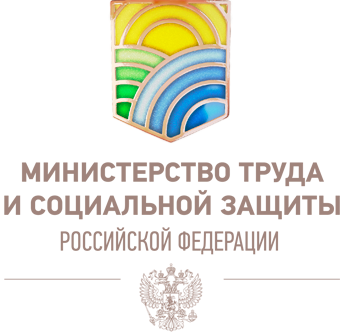 ПРОГРАММА КОНКУРСА«Лучшие кадровые практики на государственной гражданской и муниципальной службе»18 декабря 2015 годаг. Москва, ул. Ильинка, д. 21,3 этаж, зал заседаний.Время№ВыступающиеПрезентации кадровых практик09:00 – 10:00Регистрация участниковРегистрация участниковРегистрация участников10:00 – 10:30Открытие конкурсаОткрытие конкурсаОткрытие конкурса10:00 – 10:05Вовченко Алексей Витальевич, Первый заместитель Министра труда и социальной защиты Российской ФедерацииВовченко Алексей Витальевич, Первый заместитель Министра труда и социальной защиты Российской Федерации«Вступительное слово и приветствие участников»10:05 – 10:10Баснак Дмитрий Валерьевич, Директор Департамента государственной политики в сфере государственной и муниципальной службы, противодействия коррупции Министерства труда и социальной защиты Российской ФедерацииБаснак Дмитрий Валерьевич, Директор Департамента государственной политики в сфере государственной и муниципальной службы, противодействия коррупции Министерства труда и социальной защиты Российской Федерации«Вступительное слово и приветствие участников»10:10 – 10:15Орехов Александр Валерьевич, Заместитель начальника департамента Управления Президента Российской Федерации по вопросам государственной службы и кадровОрехов Александр Валерьевич, Заместитель начальника департамента Управления Президента Российской Федерации по вопросам государственной службы и кадров«Вступительное слово и приветствие участников»10:15 – 10:20Подолько Елена Олеговна, Заместитель начальника департамента Управления Президента Российской Федерации по вопросам противодействия коррупцииПодолько Елена Олеговна, Заместитель начальника департамента Управления Президента Российской Федерации по вопросам противодействия коррупции«Вступительное слово и приветствие участников»10:20 – 10:25Комаров Максим Сергеевич, Член экспертного совета по направлению «Молодые профессионалы» автономной некоммерческой организации «Агентство стратегических инициатив по продвижению новых проектов»Комаров Максим Сергеевич, Член экспертного совета по направлению «Молодые профессионалы» автономной некоммерческой организации «Агентство стратегических инициатив по продвижению новых проектов»«Вступительное слово и приветствие участников»10:25 – 10:30Клищ Николай Николаевич, Директор Центра развития государственной службы Национального исследовательского университета – Высшей школы экономикиКлищ Николай Николаевич, Директор Центра развития государственной службы Национального исследовательского университета – Высшей школы экономики«Регламент и порядок проведения конкурса»10:30 – 13:00ВыступленияВыступленияВыступления10:30 – 19:00Ведущий– Клищ Николай Николаевич, Председатель конкурсной комиссииВедущий– Клищ Николай Николаевич, Председатель конкурсной комиссииВедущий– Клищ Николай Николаевич, Председатель конкурсной комиссии10:30 – 10:4001Белоусова Екатерина Викторовна, Начальник Управления государственной службы Федеральной антимонопольной службы Российской Федерации;Боброва Елена Владимировна, Заместитель начальника Управления государственной службы Федеральной антимонопольной службы«Оценка результативности деятельности государственных гражданских служащих и работников территориальных органов»10:40 – 11:1002Бродский Владимир Игоревич, Директор Административного департамента Министерства промышленности и торговли Российской Федерации;Митина Елена Викторовна, Начальник отдела формирования и профессиональной подготовки кадрового состава Административного департамента Министерства промышленности и торговли Российской Федерации«Адаптационная программа для впервые поступившего на государственную гражданскую службу»;«Мотивация обмена опытом в рамках кураторства, наставничества и системы внутреннего обучения»;«Система профессионального развития государственных гражданских служащих»;«Создание оптимальных условий труда, внутренней коммуникации и активизации потенциала государственных гражданских служащих»;«Стажерская программа как инструмент формирования молодежного кадрового резерва»11:00 – 13:00Кофе-брейк параллельно выступлениям, 3 этаж, малый залКофе-брейк параллельно выступлениям, 3 этаж, малый залКофе-брейк параллельно выступлениям, 3 этаж, малый зал11:10 – 11:2003РонгоненАйноЮхановна, Советник отдела прохождения государственной службы и противодействия коррупции Управления государственной службы и кадровЦентральной избирательной комиссии Российской Федерации«Формирование кадрового резерва»11:20 – 11:5004Потапкин Алексей Анатольевич, Советник ректора Московского городского университета управления Правительства Москвы«Адаптация новых государственных гражданских служащих»;«Единая автоматизированная информационная система управления кадрами (ЕАИС Кадры 2.0)»;«Молодежные стажировки»;«Современные форматы обучения и развития государственных гражданских служащих: дистанционное и смешанное обучение»;«Технология антикоррупционной работы»;«Формирование модели компетенций»;«Центр оценки (ассессмент-центр)»11:50 – 12:2005Белов Александр Николаевич, Руководитель Департамента государственной службы и кадров при Президенте Республики Татарстан;Маштакова Галина Юрьевна,Помощник руководителя Департамента государственной службы и кадров при Президенте Республики Татарстан«Внедрение единой информационной системы кадрового состава государственной гражданской и муниципальной службы»;«Республиканский конкурс «Лучший государственный гражданский служащий Республики Татарстан»;«Обучение по программе повышения квалификации «Развитие поселений Республики Татарстан: лучшие практики»;«Обучение по программе повышения квалификации «Эффективное управление: от стратегии к действию»12:20 – 12:4006Зеленцов Александр Викторович, Начальник Департамента государственной гражданской службы Администрации Томской области«Тестирование кандидатов на замещение вакантных должностей и на включение в кадровый резерв государственной гражданской службы»;«Формирование моделей компетенций и методов их оценки для групп должностей государственной гражданской службы»12:40 – 13:0007Морозов Михаил Юрьевич, Заместитель начальника Управления государственной службы и кадровой политики Правительства Ярославской области;Евстратова Евгения Николаевна, Начальник отдела развития гражданской и муниципальной службы и кадровой политики Правительства Ярославской области«Методика подбора кадров для замещения должностей государственной гражданской службы»;«Корпоративный университет Правительства Ярославской области»13:00 – 14:00Перерыв на обед, 1 этаж, столовая Минтруда РоссииПерерыв на обед, 1 этаж, столовая Минтруда РоссииПерерыв на обед, 1 этаж, столовая Минтруда России14:00 – 14:1008Мухаметдинов Шамиль Радилович, Начальник Управления Главы Республики Башкортостан по вопросам государственной службы и кадровой политике Администрации Главы Республики Башкортостан«Республиканский центр кадрового тестирования как институт подбора и оценки персонала для государственной гражданской службы»14:10 – 14:2009Ярыгина Яна Николаевна, Главный консультант управления кадровой политики и государственных наград Администрации Губернатора Самарской области«Оценка управленческих, профессиональных и личностных компетенций»14:20 – 14:3010Менщиков Алексей Анатольевич, Директор Красноярского краевого государственного бюджетного учреждения дополнительного профессионального образования «Институт муниципального развития»;Валюшицкая Ирина Валерьевна, Начальник организационного-проектного отдела Красноярского краевого государственного бюджетного учреждения дополнительного профессионального образования «Институт муниципального развития»«Школа управленческого резерва»14:30 – 14:4011Кошлыкова Наталья Александровна, Начальник отдела отбора и аттестации кадров управления по кадровой работе Правительства Ростовской области«Методика подбора кадров в органах государственной власти Ростовской области»14:40 – 14:5012Иванова Светлана Петровна, Заместитель начальника управления Губернатора Иркутской области и Правительства Иркутской области по государственной гражданской службе, кадрам и государственным наградам«Психофизиологическое обследование кандидатов для включения в резерв управленческих кадров Иркутской области»14:50 – 15:0013Осин Александр Александрович, Заместитель начальника отдела кадровой политики контрольного управления администрации губернатора Калужской области«Проведение конкурса «Кадровый потенциал органов государственной власти Калужской области»15:00 – 18:30Кофе-брейк параллельно выступлениям, 3 этаж, малый залКофе-брейк параллельно выступлениям, 3 этаж, малый залКофе-брейк параллельно выступлениям, 3 этаж, малый зал15:00 – 15:1014Симанкина Мария Валентиновна, Заместитель начальника управления кадров, государственной, муниципальной службы и наград аппарата Правительства Ставропольского края«Кадровый проект «Новая энергия. Профессиональная команда Ставропольского края»15:10 – 15:2015Терентьев Николай Валентинович, Референт отдела отбора и оценки кадров управления кадровой политики и государственной службы Правительства Саратовской области«Планирование преемственности управленческих кадров»15:20 – 15:3016Тропникова Марина Владимировна, Заведующий сектором профессионального развития главного управления государственной службы Губернатора и Правительства Хабаровского края«Внедрение института стажировки в органах исполнительной власти Хабаровского края»15:30 – 15:5017Макарова Елена Евгеньевна, Начальник Управления государственной гражданской службы Республики Коми«Организация прохождения стажировок молодых специалистов в органах в системе исполнительной власти Республики Коми»«Внедрение технологии наставничества на государственной гражданской службе Республики Коми»15:50 – 16:0018Сергеенко Андрей Александрович, Консультант отдела государственной службы, мобилизационной подготовки и кадровой работыФедерального агентства по делам молодежи«Организация и проведение наставничества»16:00 – 16:1019Нагорная Лариса Николаевна, Заместитель Министра труда и социального развития Омской области«Профессиональная адаптация и ориентация государственных гражданских служащих»16:10 – 16:2020Долматова Любовь Александровна, Главный специалист управления по вопросам муниципальной службы, кадров и архивов Администрации города Югорска«Методика прохождения адаптации муниципальными служащими администрации города Югорска»16:20 – 16:3021Кореневская Светлана Николаевна, Заместитель руководителя управления государственной службы и кадров Воронежской области, начальник отдела государственной службы и подготовки кадров«Дополнительное профессиональное образование государственных гражданских и муниципальных служащих: системный подход и практическая ориентированность»16:30 – 16:4022Якимова Татьяна Анатольевна, Заместитель директора Департамента государственной службы и кадровМинистерства юстиции Российской Федерации«Профессиональная служебная подготовка федеральных государственных гражданских служащих»16:40 – 16:5023Антонов Павел Сергеевич, Главный советник департамента государственной и муниципальной службы управления по вопросам государственной службы и кадров администрации Губернатора Ульяновской области;Ермошина Александра Андреевна, Главный специалист отдела обеспечения деятельности администрации Губернатора Ульяновской области«Молодежный центр государственного управления Ульяновской области «Родине служить»16:50 – 17:0024Гриднев Александр Дмитриевич, студент НИУ ВШЭ«Межрайонный конкурс профессионального мастерства «Лучший молодой муниципальный служащий»17:00 – 17:1025Томаев Владимир Автандилович, Заместитель начальника Управления государственной службы и кадровой политикиФедеральной службы государственной регистрации, кадастра и картографии«Формирование стратегии кадровой политики Федеральной службы государственной регистрации, кадастра и картографии»17:10 – 17:2026Назарова Любовь Николаевна, заместитель руководителя Администрации Губернатора Московской области«Оптимизация численности государственных гражданских служащих Московской области»17:20 – 17:3027Хамчич Ирина Сергеевна, Заместитель начальника управления по вопросам государственной службы и кадров аппарата Губернатора Волгоградской области«Организация работы по выявлению конфликта интересов»17:30 – 17:4028Магомедов АскандарМаммадиевич, Начальник управления Министерства транспорта, энергетики и связи Республики Дагестан«Государственная информационная система «Реестр государственных гражданских служащих Республики Дагестан»17:40 – 17:5029Сабирова Айгуль Джамиловна, Начальник Управления кадровой политики и муниципальной службы Администрации городского округа город Уфа Республики Башкотостан«Единая городская система ведения реестра муниципальных служащих»17:50 – 18:0030Астапенко Ирина Анатольевна, и.о. Директора Департамента государственной гражданской службы и кадровой политики Ханты-Мансийского автономного округа – Югры«Информационная система оценки эффективности деятельности государственных гражданских и муниципальных служащих»18:00 – 18:1031Приятелев Вячеслав Викторович, Начальник Департамента государственной службы и кадровой политики Вологодской области;Кокшарова Елена Сивирьяновна, Начальник Управления кадровой политики Департамента государственной службы и кадровой политики Вологодской области«Автоматизированный программный комплекс «Кадры Госслужбы Вологодской области»18:10 – 18:2032Касаткина Ольга Алексеевна, Председатель комитета муниципальной службы и развития местного самоуправленияуправления делами Городского Головы города Калуги«Система дифференцированного материального поощрения как инструмент повышения мотивации, трудовой и исполнительской дисциплины, материального стимулирования труда муниципальных служащих»«Оценка качества работы муниципальных служащих, предоставляющих муниципальные услуги»18:20 – 18:3033Симакова Алевтина Георгиевна, Начальник отдела государственной и муниципальной службы управления государственной службы и кадров аппарата Губернатора и Правительства Ленинградской области«Создание и использование в кадровой работе демонстрационного видеофильма о поступлении на государственную гражданскую службу»18:20 – 18:40Подведение итогов выбора лучших практик по мнению конкурсантовПодведение итогов выбора лучших практик по мнению конкурсантовПодведение итогов выбора лучших практик по мнению конкурсантов18:40 – 19:00Подведение итогов конкурса «Лучшие кадровые практики на государственной гражданской и муниципальной службе». Определение победителей и вручение наград.Подведение итогов конкурса «Лучшие кадровые практики на государственной гражданской и муниципальной службе». Определение победителей и вручение наград.Подведение итогов конкурса «Лучшие кадровые практики на государственной гражданской и муниципальной службе». Определение победителей и вручение наград.